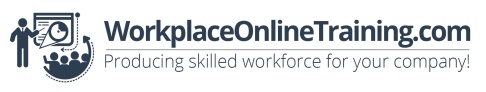 Course Related Paperback Books On Demand thru Amazon, Kindle or Opportunities For Change Suggested retail $10.00 US10 Soft Skills You Need Administrative Support Anger Management Appreciative InquiryAssertiveness And Self-Confidence Attention   ManagementBasic Bookkeeping Being A Likeable Boss Body Language BasicsBudgets And Financial Reports Business AcumenBusiness Ethics Business EtiquetteBusiness Succession PlanningBusiness Writing Call Center TrainingChange Management Civility In The Workplace Coaching And MentoringCollaborative Business Writing Communication Strategies Conflict ResolutionCreating a Great Webinar Creative Problem Solving Critical Thinking Customer ServiceDelivering Constructive Criticism Developing a Lunch and Learn Developing Corporate Behavior Developing Creativity Developing New Managers Digital CitizenshipEmotional Intelligence Employee Motivation Employee Onboarding Employee Recognition Employee Recruitment Entrepreneurship Event PlanningExecutive and Personal Assistants Facilitation SkillsGeneration GapsGoal Setting and Getting Things Done Handling a Difficult CustomerHealth and Wellness at Work Hiring StrategiesHuman Resource Management Improving Mindfulness Improving Self-Awareness Increasing Your Happiness Internet Marketing Fundamentals Interpersonal SkillsJob Search SkillsKnowledge Management Leadership and InfluenceLearn Process And Six Sigma Life CoachingManager Management Managing Workplace Anxiety Marketing BasicsMeasuring Results From Training Media And Public Relations Meeting ManagementMiddle Manager Millennial OnboardingMotivating Your Sales Team Negotiation  SkillsNetworking Outside the Company Networking Within the Company Office Politics For Managers Organizational SkillsOvercoming Sales Objections Performance Management Personal BrandingPersonal Productivity Presentation Skills Project Management Proposal Writing Public SpeakingRisk Assessment and Management Safety In The WorkplaceSales Fundamentals Social Intelligence Social LearningSocial Media In The Workplace Stress Management Supervising OthersSupply Chain Management Talent ManagementTeam Building For Managers Teamwork And Team Building Telephone Etiquette Telework And Telecommuting Time ManagementTrade Show Staff Training Train-The-TrainerVirtual Team Building And Management Women in LeadershipWork-Life Balance Workplace Diversity Workplace Harassment Workplace Violence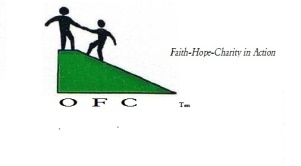 COPYR IGHT 2011 GLOBAL COURSEWARE  PRIVACY POLICY